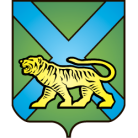 ТЕРРИТОРИАЛЬНАЯ ИЗБИРАТЕЛЬНАЯ КОМИССИЯ
ГОРОДА УССУРИЙСКАРЕШЕНИЕг. УссурийскО назначении членов участковых избирательных комиссий с правом решающего голосаизбирательных участков №№ 2803, 2804,2807, 2832, 2837, 3827На основании решения территориальной избирательной комиссии города Уссурийска от 05 сентября 2016 года № 210/33 «Об освобождении членов участковых избирательных комиссий  с правом решающего голоса избирательных участков №№ 2803, 2804, 2807, 2832, 2837»,   в соответствии с пунктом 11 статьи 29 Федерального закона «Об основных гарантиях избирательных прав и права на участие в референдуме граждан Российской Федерации», пунктом 10 статьи 32 Избирательного Кодекса Приморского края, решением Избирательной комиссии Приморского края от 15 мая 2013 года №  860/138 «О кандидатурах, зачисленных в резерв  составов участковых комиссий Приморского края  избирательных участков с № 2801 по № 2869,    с № 3801 по № 3831»,  решением Избирательной комиссии Приморского края от 29 августа 2016 года № 2853/368 «О кандидатурах, дополнительно зачисленных в резерв  составов участковых комиссий Приморского края  избирательных участков № 3806, № 3807, № 3814, № 3823, группы с № 2801 по № 2869, с         № 2880 по № 2899», территориальная избирательная комиссия города УссурийскаРЕШИЛА:Назначить членом участковой избирательной комиссии с правом решающего голоса избирательного участка № 2803 Трунова Николая Викторовича, 08.12.1984 года рождения, образование высшее, инженера –программиста МУП «Уссурийск-Водоканал», кандидатура предложена собранием избирателей по месту жительства.Назначить членом участковой избирательной комиссии с правом решающего голоса избирательного участка № 2804 Подшивалову Ольгу Геннадьевну, 11.07.19961 года рождения, образование высшее, учителя МБОУ «Средняя общеобразовательная школа № 22» Уссурийского городского округа, кандидатура предложена собранием избирателей по месту работы: МБОУ «Средняя общеобразовательная школа № 22» Уссурийского городского округа.Назначить членом участковой избирательной комиссии с правом решающего голоса избирательного участка № 2807 Тынчерову Ольгу Александровну, 06.11.1971 года рождения, образование высшее, ведущего менеджера ОАО «Дальневосточный ипотечный центр», кандидатура предложена собранием избирателей по месту жительства: г. Уссурийск, ул. Амурская, д.45.Назначить членом участковой избирательной комиссии с правом решающего голоса избирательного участка № 2832 Степанова Алексея Валерьевич, 17.02.1983 года рождения, образование высшее, заместителя начальника отдела управления жизнеобеспечения администрации Уссурийского городского округа, кандидатура предложена собранием избирателей по месту работы: администрация Уссурийского городского округа. Назначить членом участковой избирательной комиссии с правом решающего голоса избирательного участка № 2837 Истратову Наталью Дмитриевну, 15.03.1974 года рождения, образование высшее, старшего диспетчера ООО «Автоколонна 1273», кандидатура предложена политической партией Политическая партия ЛДПР - Либерально-демократическая партия России. Назначить членом участковой избирательной комиссии с правом решающего голоса избирательного участка № 3827 Разуваеву Елену Николаевну, 28.08.1968 года рождения, образование высшее, главного специалиста управления по работе с территориями администрации Уссурийского городского округа, кандидатура предложена собранием избирателей по месту работы: управление по работе с территориями администрации Уссурийского городского округа.Направить настоящее решение в участковую избирательную комиссию избирательного участка №№ 2803, 2804, 2807, 2832, 2837, 3827 для сведения.6. Выдать членам участковой избирательной комиссии с правом решающего голоса избирательного участка №№ 2803, 2804, 2807, 2832, 2837, 3827 Трунову Н.В., Подшиваловой О.Г., Тынчеровой О.А., Степанову А.В., Истратовой Н.Д., Разуваевой Е.Н.  удостоверения установленного образца.7. Разместить настоящее решение на официальном сайте администрации Уссурийского городского округа в разделе «Территориальная избирательная комиссия города Уссурийска» в информационно-телекоммуникационной сети «Интернет».Председатель комиссии			                 	              О.М. МихайловаСекретарь комиссии						                  С.В. Хамайко05 сентября 2016 года                       № 202/33